教学主要内容(huvud innehåll av lektionerna)：Kap 6 教学材料和辅助材料(undervisningsmaterial)：	Kinesiska 2，anteckningsbok课时安排(antal lektioner): 3 lektioner9:45-10:3010:40-11:2011:40-12:15上课内容 lektionsinnehåll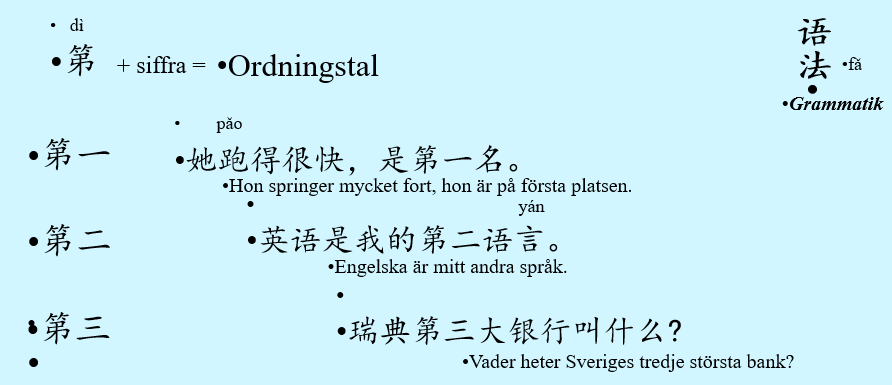 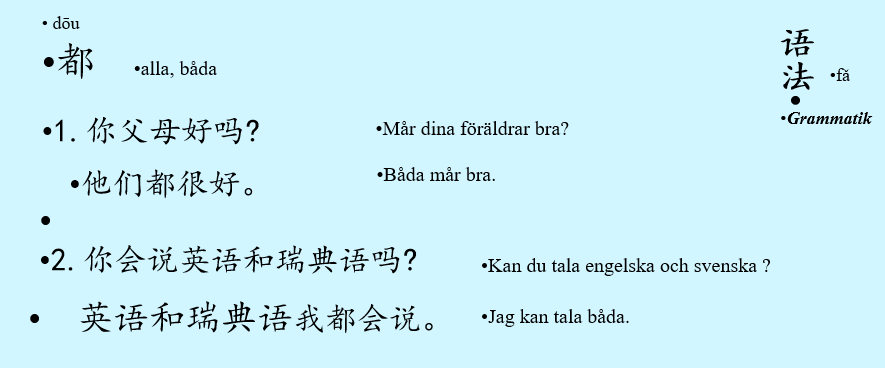 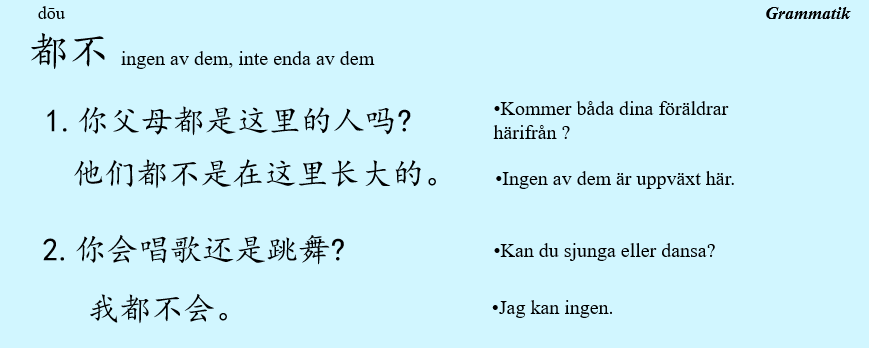 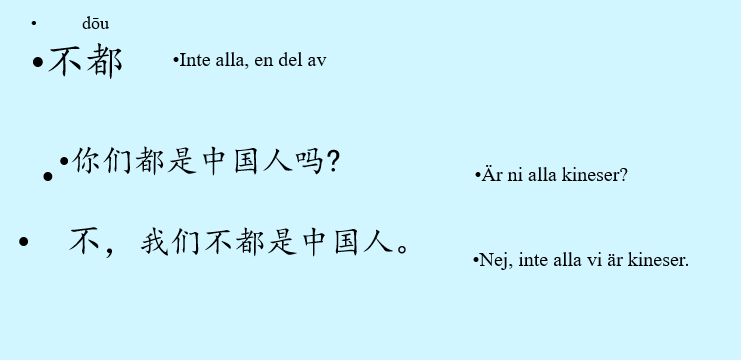 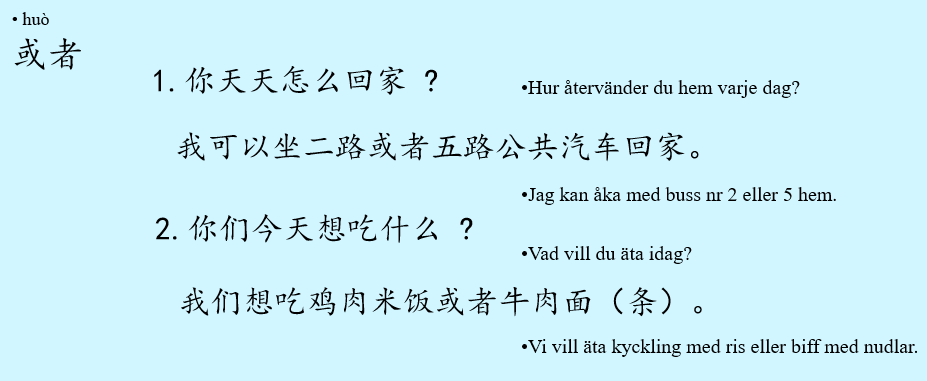 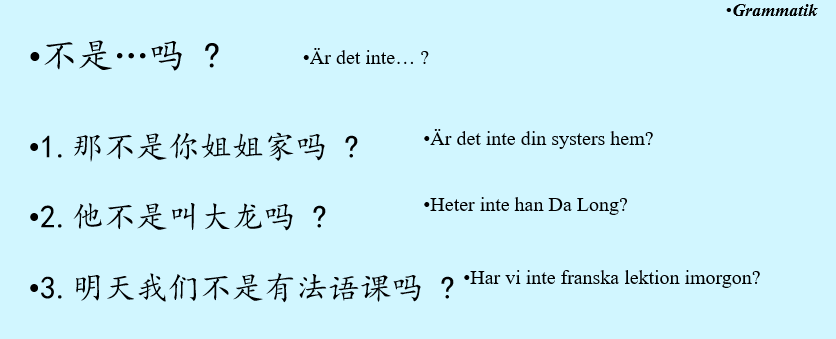 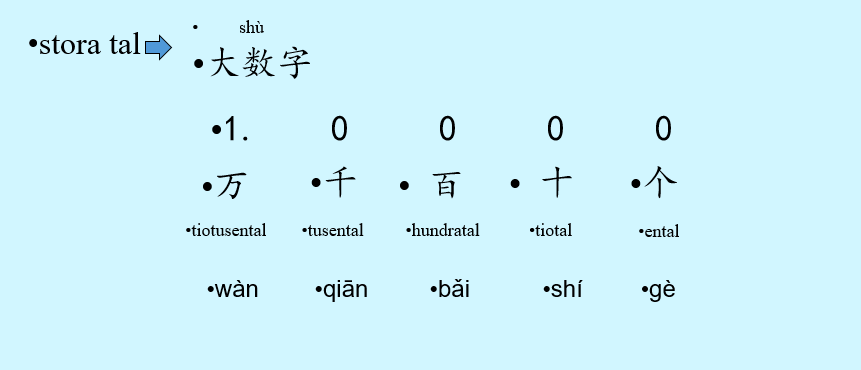 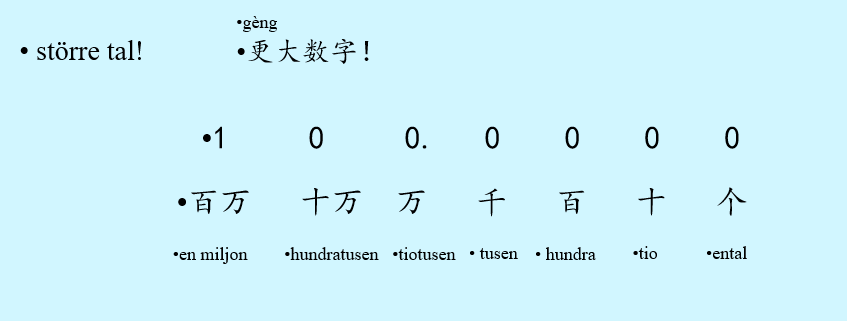 家庭作业 HemläxaLäs dialog på sidan 54 högt hemma. 上课学生Närvarolistan学生姓名本周是否到课 närvarande på lektionen上周作业是否完成 läxa inlämnade under lektionenMeja S-常亦淑 Meja GX党夏 Katrine-魏丹尼 DanielX汉娜 HannaX王瑞楠 LiamX亚雷克斯 Alex-方雨菲 Sofia-田灵森 LeoX安明启 JuliusX吴立波 Oliver X